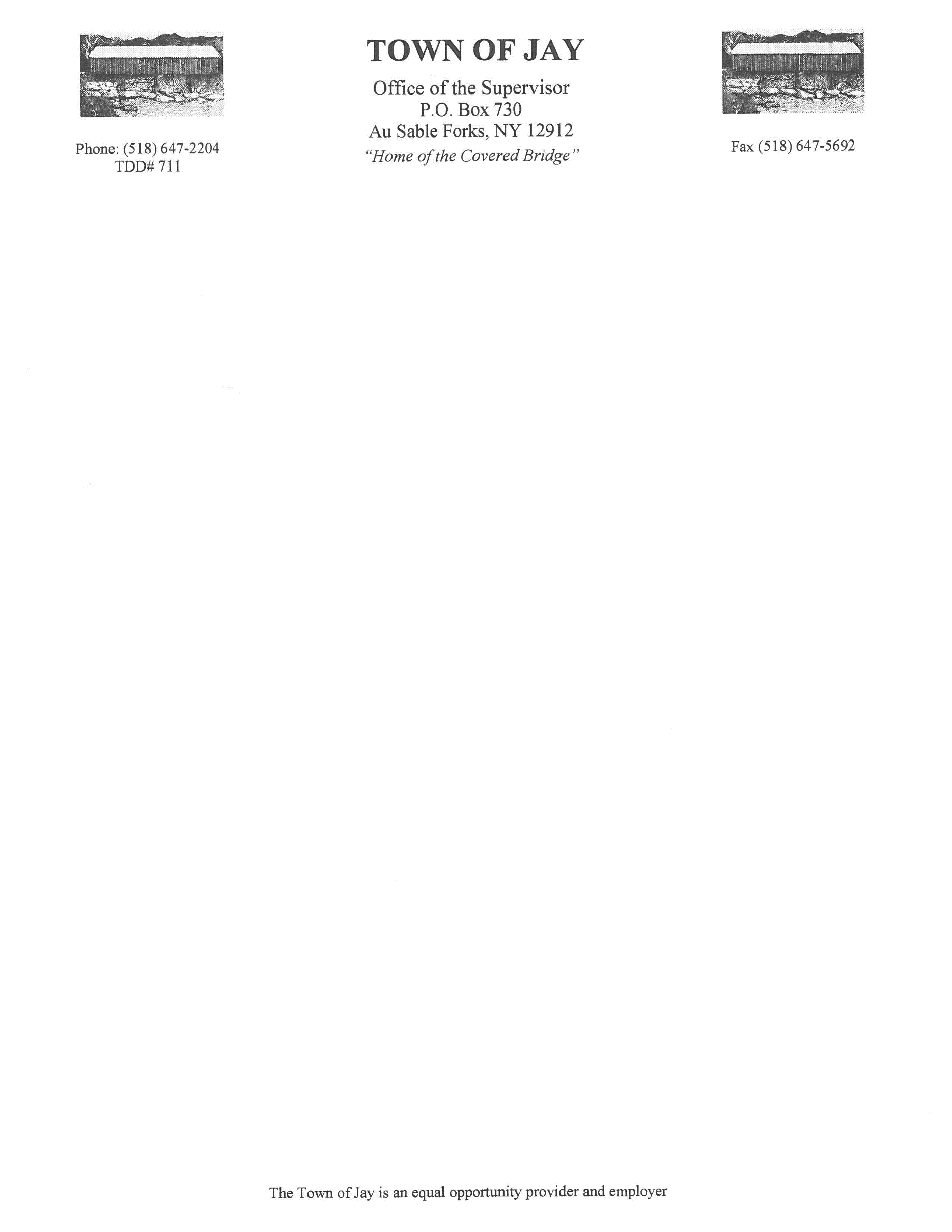 TOWN OF JAY TOWN PUBLIC HEARINGOCTOBER 12, 20226:30 PM @ COMMUNITY CENTERProposed Local Law No. 1 of 2022A Local Law to Override the Tax Levy Limit Established in General Municipal Law 3-cWelcomePledge to the FlagReading of the Public Hearing NoticeIntroduction of Guest and testimony, if anyAdjourn